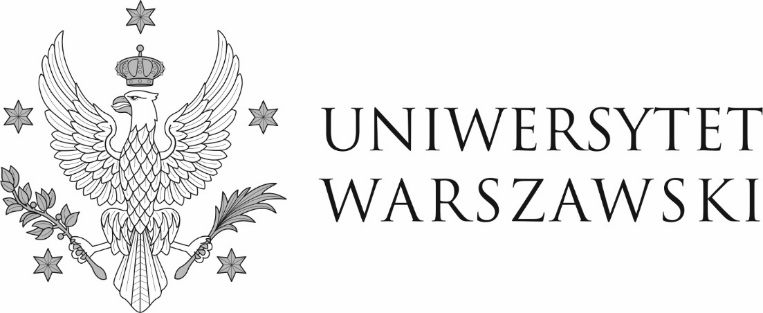 Warszawa, dnia 18.05.2022 r.DZP-361/19/2022/AZ/530Do wszystkich zainteresowanychDotyczy przetargu nieograniczonego nr DZP-361/19/2022 na „Zakup, transport i montaż mebli biurowych (elementy ruchome i zabudowy) dla Samorządu Doktorantów znajdujących się w budynku Biblioteki Uniwersytetu Warszawskiego przy ul. Dobra 56/66”ODPOWIEDZI NA PYTANIA W związku z art. 135 ust. 2 i 6  ustawy z dnia 11 września 2019 r. – Prawo zamówień publicznych
(Dz. U. z 2021 r. poz. 1129, z późn. zm.), Zamawiający poniżej przedstawia treść otrzymanych zapytanń wraz z wyjaśnieniami:ZESTAW nr 2W piątek 13.05.2022r. byłam obecna na wizji lokalnej w budynku BUW przy ul. Dobrej.W dniu dzisiejszym zaczęłam przeglądać szczegółowo opis przedmiotu zamówienia z załącznikami.Niestety w załącznikach nie ma  szczegółowego opisu szafek/zabudów stałych tylko kilka pustych stron, 3 zdjęcia i kilka projektów. W związku z powyższym na tej podstawie nie możemy wycenić zabudów stałych. Bardzo proszę o  sprawdzenie i odpowiedź.Odpowiedź  Zamawiającego:Zamawiający ponownie załącza projekt w wersji pdf.W imieniu ZamawiającegoPełnomocnik Rektora ds. zamówień publicznychmgr Piotr Skubera